Российская академия наукИнститут мировой литературы им. А.М. Горького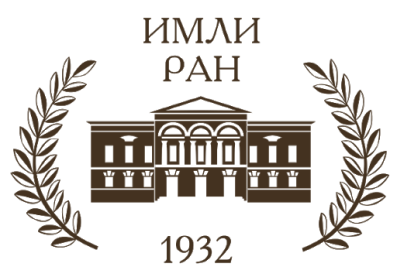 Международная научная конференция«Зигмунд Фрейд и мировая литература: к 165-летию основателя психоанализа»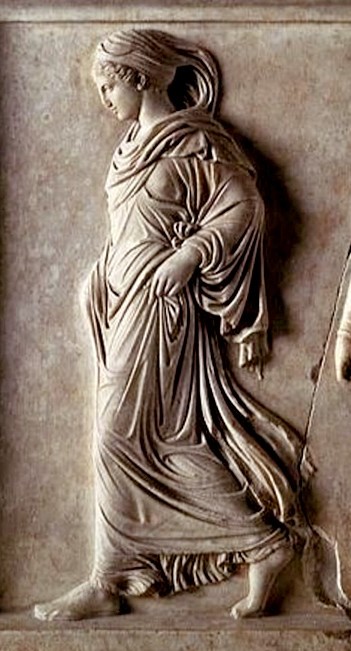 Дорогие коллеги!Приглашаем вас принять участие в Международной научной конференции«Зигмунд Фрейд и мировая литература»Планируемое время проведения: 15–16 июня 2021 г.Место проведения: Институт мировой литературы им. А.М. Горького РАН, Каминный зал/Платформа для онлайн-конференций ZOOMОрганизационный комитет:И.А. Эбаноидзе, к.ф.н., старший научн. сотр. ИМЛИ РАН;Е.Д. Гальцова, д.ф.н., главный научн. сотр. ИМЛИ РАН, проф. РГГУ.Концепция конференцииВ фокусе внимания докладчиков будут находиться взаимные отражения идей Фрейда и произведений мировой литературы, а также вопросы о месте фрейдизма в литературоведческой теории и практике.Можно выделить 4 основных дискурса данной конференции:1.Проблемы литературного творчества с точки зрения теории психоанализа и психоаналитическая рецепция произведений мировой литературы. Здесь приветствуются как концептуальный анализ существующих фрейдистских интерпретаций литературных произведений и творческого процесса, так и предлагаемые докладчиками новые интерпретации, опирающиеся на положения Фрейда.2.Образ Фрейда и образы психоанализа в мировой литературе. Для обсуждения предлагаются следующие темы:Преломление и использование психоаналитических идей в литературных произведениях.Стереотипные представления и мифы о фрейдизме в мировой литературеОбразы врача-психоаналитика в мировой литературеЗигмунд Фрейд как литературный персонаж3. Тексты Зигмунда Фрейда как факт литературы.Мы надеемся, что в ходе конференции окажутся освещены такие сюжеты и темы как: Поэтика и топосы психоанализа, Фрейд как писатель, структурный анализ текстов Фрейда и т.п.4. Фрейдизм и литературоведение.В этом дискурсе могут рассматриваться как место идей Фрейда в истории науки о литературе, так и актуальные вопросы фрейдистского литературоведения.На основе материалов конференции будет издана коллективная монография.Заявки в форме Анкеты участника принимаются до 31 мая 2021 г. по адресу: igebano@mail.ruОргкомитет оставляет за собой право отбора заявок.Регламент выступления — до 20 минут; обсуждение – до 5 минут.Язык — русский.Расходы на проезд и проживание оплачиваются участниками конференции самостоятельно. Анкета участника:Фамилия, имя, отчество Тема доклада Аннотация доклада (не более 1000 знаков) Электронный адрес E-mail Контактный телефон Ученая степень, звание Должность Место работыАдрес места работы с индексомТехнические средства, необходимые для представления доклада